AVIS DE MARCHÉ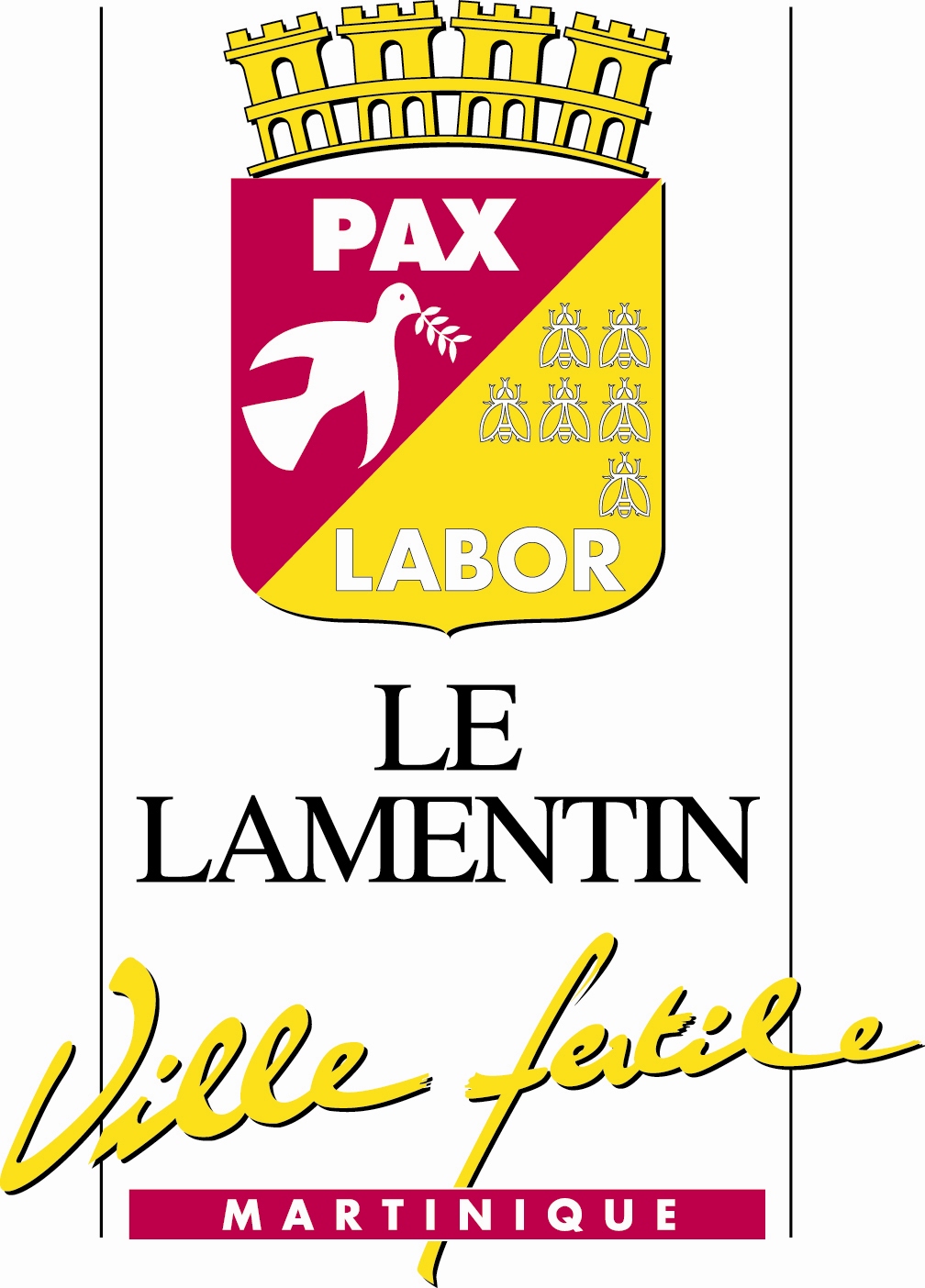 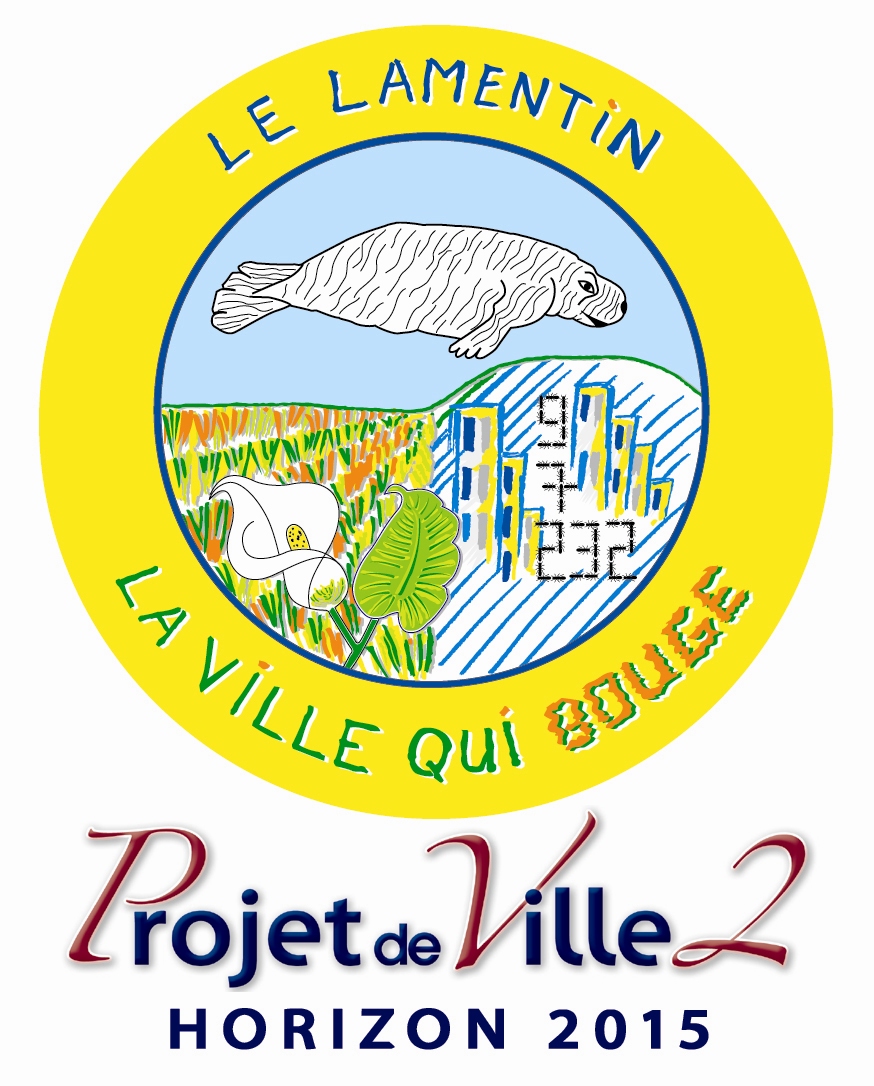 Le présent avis constitue un appel à la concurrenceSection I : Pouvoir adjudicateurSection II : ObjetSection III : Renseignements d'ordre juridique, économique, financier et techniqueSection IV : ProcédureSection VI : Renseignements complémentaires	Le Lamentin, le 14 Octobre 2019	Le Pouvoir AdjudicateurI.1)NOM ET ADRESSESVille du Lamentin, Place Antonio MACEO, 97232, Le Lamentin Martinique, F, Téléphone : (+59)6 05 96 30 07 52, Courriel : grenard@mairie-lelamentin.fr, Fax : (+59)6 05 96 51 81 75, Code NUTS : FRY2 Adresse(s) internet :
Adresse principale : http://www.mairie-lelamentin.fr
Adresse du profil acheteur : http://www.e-marchespublics.com I.2)PROCÉDURE CONJOINTEI.3)COMMUNICATIONLes documents du marché sont disponibles gratuitement en accès direct non restreint et complet, à l'adresse : http://www.e-marchespublics.comAdresse à laquelle des informations complémentaires peuvent être obtenues :
autre adresse : Mairie du Lamentin Martinique, Direction des Finances & de la Commande Publique Service Marchés Publics Avenue Nelson MANDELA Petit Manoir, Point(s) de contact : Madame Gisèle RENARD, 97232, Le Lamentin Martinique, F, Téléphone : (+59)6 05 96 30 07 52, Courriel : grenard@mairie-lelamentin.fr, Fax : (+59)6 05 96 51 81 75, Code NUTS : FRY2, Adresse internet : http://www.mairie-lelamentin.fr, Adresse du profil d'acheteur : http://www.e-marchespublics.comLes offres ou les demandes de participation doivent être envoyées : 
par voie électronique à l'adresse : http://www.e-marchespublics.com
à l'adresse suivante : Mairie du Lamentin, http://www.e-marchespublics.com, Le Lamentin Martinique, F, Courriel : support@dematis.com, Code NUTS : FRY2, Adresse internet : http://www.mairie-lelamentin.fr, Adresse du profil d'acheteur : http://www.e-marchespublics.comI.4)TYPE DE POUVOIR ADJUDICATEURAutorité régionale ou localeI.5)ACTIVITÉ PRINCIPALEAutre activité : Collectivité TerritorialeII.1)ÉTENDUE DU MARCHÉII.1.1)II.1.1)Intitulé : Fourniture et livraison d'articles de plomberie du bâtiment et de plomberie réseauNuméro de référence : 19S0050II.1.2)II.1.2)Code CPV principal : Descripteur principal : 44115210Descripteur supplémentaire : II.1.3)II.1.3)Type de marchéFournituresII.1.4)II.1.4)Description succincte : Articles de plomberie du bâtiment et de plomberie réseauII.1.5)II.1.5)Valeur totale estimée : Valeur hors TVA :  eurosII.1.6)II.1.6)Information sur les lots : Ce marché est divisé en lots : ouiIl est possible de soumettre des offres pour tous les lotsMots descripteurs : Assainissement, SanitaireMots descripteurs : Assainissement, SanitaireMots descripteurs : Assainissement, SanitaireII.2)DESCRIPTIONII.2.1)II.2.1)Intitulé : Fourniture et livraison d'articles de plomberie bâtimentLot nº : 1II.2.2)II.2.2)Code(s) CPV additionnel(s)Code CPV principal : 44115210Descripteur supplémentaire : II.2.3)II.2.3)Lieu d'exécutionCode NUTS : FRY2Lieu principal d'exécution : Magasin des Services Techniques MunicipauxII.2.4)II.2.4)Description des prestations : Fourniture et livraison d'articles de plomberie bâtimentII.2.5)II.2.5)Critères d'attributioncritères énoncés ci-dessousCritère de qualité
     1. Qualité des produits (voir art. 6 du RC) / Pondération : 40Coût : 
     1. Prix / Pondération : 60II.2.6)II.2.6)Valeur estiméeValeur hors TVA : 203 225,81 eurosII.2.7)II.2.7)Durée du marché, de l'accord-cadre ou du système d'acquisition dynamiqueDurée en mois : 12Ce marché peut faire l'objet d'une reconduction : ouiDescription des modalités ou du calendrier des reconductions : - Nombre de reconduction : 2 - Durée de validité maximale : 36 moisII.2.9)II.2.9)Informations sur les limites concernant le nombre de candidats invités à participerCritères objectifs de limitation du nombre de candidats : II.2.10)II.2.10)VariantesDes variantes seront prises en considération : nonII.2.11)II.2.11)Information sur les optionsOptions : nonII.2.12)II.2.12)Informations sur les catalogues électroniquesII.2.13)II.2.13)Information sur les fonds de l'Union européenneLe contrat s'inscrit dans un projet/programme financé par des fonds de l'Union européenne : non Identification du projet : II.2.14)II.2.14)Informations complémentaires : Mots descripteurs : SanitaireMots descripteurs : SanitaireMots descripteurs : SanitaireMots descripteurs : SanitaireMots descripteurs : SanitaireII.2)DESCRIPTIONII.2.1)II.2.1)Intitulé : Fourniture et livraison d'articles de plomberie réseauLot nº : 2II.2.2)II.2.2)Code(s) CPV additionnel(s)Code CPV principal : 44115210Descripteur supplémentaire : II.2.3)II.2.3)Lieu d'exécutionCode NUTS : FRY2Lieu principal d'exécution : Magasin des Services Techniques MunicipauxII.2.4)II.2.4)Description des prestations : Fourniture et livraison d'articles de plomberie réseauII.2.5)II.2.5)Critères d'attributioncritères énoncés ci-dessousPrix : II.2.6)II.2.6)Valeur estiméeValeur hors TVA : 221 198,16 eurosII.2.7)II.2.7)Durée du marché, de l'accord-cadre ou du système d'acquisition dynamiqueDurée en mois : 12Ce marché peut faire l'objet d'une reconduction : ouiDescription des modalités ou du calendrier des reconductions : - Nombre de reconduction : 2 - Durée maximale de validité : 36 moisII.2.9)II.2.9)Informations sur les limites concernant le nombre de candidats invités à participerCritères objectifs de limitation du nombre de candidats : II.2.10)II.2.10)VariantesDes variantes seront prises en considération : nonII.2.11)II.2.11)Information sur les optionsOptions : nonII.2.12)II.2.12)Informations sur les catalogues électroniquesII.2.13)II.2.13)Information sur les fonds de l'Union européenneLe contrat s'inscrit dans un projet/programme financé par des fonds de l'Union européenne : non Identification du projet : II.2.14)II.2.14)Informations complémentaires : Mots descripteurs : AssainissementMots descripteurs : AssainissementMots descripteurs : AssainissementMots descripteurs : AssainissementMots descripteurs : AssainissementIII.1)CONDITIONS DE PARTICIPATIONIII.1.1)III.1.1)Habilitation à exercer l'activité professionnelle, y compris exigences relatives à l'inscription au registre du commerce ou de la professionListe et description succincte des conditions : Lettre de candidature Dc1, Déclaration du candidat Dc2, copie du jugement prononcé si le candidat est en redressement judiciaire, extrait Kbis ou DUME (Document Unique des Marchés Européens (Adresse : https://dume.chorus-pro.gouv.fr).III.1.2)III.1.2)Capacité économique et financièreListe et description succincte des critères de sélection : Déclaration du chiffre d'affaires des 3 dernières années, attestations d'assurance en cours de validité, déclaration appropriée de banque si la société est nouvellement créée.Niveau(x) spécifique(s) minimal/minimaux exigé(s) : III.1.3)III.1.3)Capacité technique et professionnelleListe et description succincte des critères de sélection, indication des informations et documents requis : Références professionnelles, moyens humains et matériels, certificats de bonne exécution.Niveau(x) spécifique(s) minimal/minimaux exigé(s) : III.1.5)III.1.5)Informations sur les marchés réservés : III.2)CONDITIONS LIÉES AU MARCHÉIII.2.1)III.2.1)Information relative à la professionRéférences des dispositions législatives, réglementaires ou administratives applicables : III.2.2)III.2.2)Conditions particulières d'exécution : III.2.3)III.2.3)Informations sur les membres du personnel responsables de l'exécution du marchéIII.2.4)III.2.4)Marché éligible au MPSLa transmission et la vérification des documents de candidatures peut être effectuée par le dispositif Marché public simplifié sur présentation du numéro de SIRET : NONIV.1)DESCRIPTIONIV.1.1)IV.1.1)Type de procédureProcédure ouverteIV.1.3)IV.1.3)Informations sur l'accord-cadre ou le système d'acquisition dynamiqueDans le cas d'accords-cadres - justification d'une durée dépassant quatre ans : IV.1.4)IV.1.4)Informations sur la réduction du nombre de solutions ou d'offres durant la négociation ou le dialogueIV.1.5)IV.1.5)Information sur la négociationIV.1.6)IV.1.6)Enchère électronique : IV.1.8)IV.1.8)Information concernant l'accord sur les marchés publics (AMP)Le marché est couvert par l'accord sur les marchés publics : ouiIV.2)RENSEIGNEMENTS D'ORDRE ADMINISTRATIFIV.2.1)IV.2.1)Publication antérieure relative à la présente procédureNuméro de l'avis au JO série S : IV.2.2)IV.2.2)Date limite de réception des offres ou des demandes de participation20 novembre 2019 - 12:00IV.2.3)IV.2.3)Date d'envoi estimée des invitations à soumissionner ou à participer aux candidats sélectionnésDate : IV.2.4)IV.2.4)Langue(s) pouvant être utilisée(s) dans l'offre ou la demande de participation : françaisIV.2.6)IV.2.6)Délai minimal pendant lequel le soumissionnaire est tenu de maintenir son offre : L'offre doit être valable jusqu'au : ou Durée en mois : 4 (A compter de la date limite de réception des offres)IV.2.7)IV.2.7)Modalité d'ouverture des offresDate : 6 décembre 2019 - 11:00 Informations sur les personnes autorisées et les modalités d'ouverture : VI.1)RENOUVELLEMENTIl ne s'agit pas d'un marché renouvelableCalendrier prévisionnel de publication des prochains avis : VI.2)INFORMATIONS SUR LES ÉCHANGES ÉLECTRONIQUESVI.3)INFORMATIONS COMPLÉMENTAIRES Avance prévue. Retenue de garantie au taux de 5 %. Délai de garantie de 12 mois. Modalité de retrait des DCE : par voie électronique. Modalité de financement et de paiement : Mode de financement : Financé par le Budget Communal - mode de paiement : Virement bancaire (Mandat administratif) - délai de paiement : 30 jours. Forme juridique de l'attributaire : Aucune forme de groupement n'est imposée par le pouvoir adjudicateur. En cas d'attribution de l'accord-cadre à un groupement conjoint, le mandataire du groupement sera solidaire, pour l'exécution de l'accord-cadre, de chacun des membres du groupement pour ses obligations contractuelles en application de l'article R2142-24 du Code de la commande publique. Justifications à produire, offre : Acte d'engagement, Bordereaux de Prix Unitaires, Devis Quantitatif Estimatif, Cahier des Clauses Administratives Particulières, Echantillons (voir art. 6 du RC). Conditions de remise des offres ou des candidatures : Par voie électronique. En cas de difficulté ou pour toute information relative au dépôt des offres, les candidats devront impérativement s'adresser à la société DEMATIS - téléphone : 01 72 36 55 48 Fax : 01 72 70 55 57 ou 09 55 58 92 72. VI.4)PROCÉDURES DE RECOURSVI.4.1)VI.4.1)Instance chargée des procédures de recours : Tribunal Administratif de Martinique, 12 rue du Citronnier - CQ 17 103, 97271, Schœlcher Cedex, F, Téléphone : (+59)6 05 96 71 66 67, Courriel : greffe.ta-fort-de-france@juradm.fr, Fax : (+59)6 05 96 63 10 08VI.4.2)VI.4.2)Organe chargé des procédures de médiation : VI.4.3)VI.4.3)Introduction de recours : VI.4.4)VI.4.4)Service auprès duquel des renseignements peuvent être obtenus sur l'introduction de recours : Tribunal Administratif de Martinique, 12 rue du Citronnier - CQ 17 103, 97271, Schœlcher Cedex, F, Téléphone : (+59)6 05 96 71 66 67, Courriel : greffe.ta-fort-de-france@juradm.fr, Fax : (+59)6 05 96 63 10 08VI.5)DATE D'ENVOI DU PRÉSENT AVIS au JOUE et au BOAMP